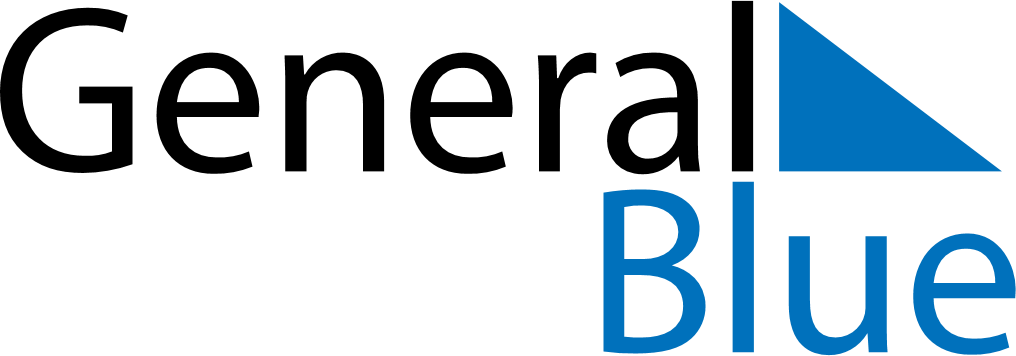 February 2022February 2022February 2022February 2022United StatesUnited StatesUnited StatesSundayMondayTuesdayWednesdayThursdayFridayFridaySaturday1234456789101111121314151617181819Valentine’s Day2021222324252526Washington’s Birthday2728